UNIWERSYTET JANA KOCHANOWSKIEGO W KIELCACHMIĘDZYWYDZIAŁOWE STUDIUM JĘZYKÓW OBCYCH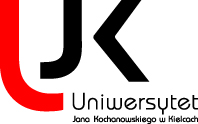 EGZAMIN CERTYFIKACYJNY Z JĘZYKA OBCEGOPOZIOM B1DLA KIERUNKUPIELĘGNIARSTWO I POŁOŻNICTWOWEDŁUG STANDARDÓW EUROPEJSKIEGO OPISUKSZTAŁCENIA JĘZYKOWEGO (ESOKJ)STUDIA I STOPNIA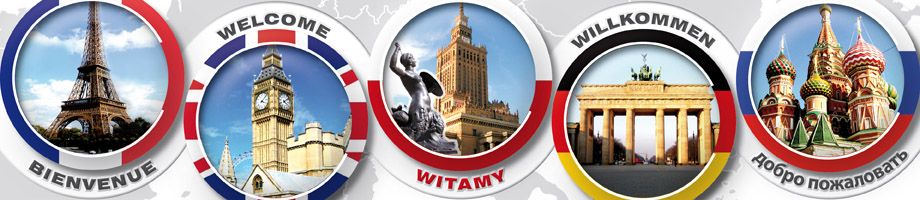 Egzamin certyfikacyjny z języka obcego na poziomie B1 umożliwia uzyskanie certyfikatu językowego UJK. Certyfikat taki jest potwierdzeniem umiejętności językowych pozwalających na posługiwanie się językiem w środowisku zawodowym związanym       z branżą medyczną, jak również w typowych sytuacjach dnia codziennego.Egzamin certyfikacyjny składa się z dwóch części: egzaminu pisemnego i egzaminu ustnego. Aby zdać cały egzamin i móc uzyskać certyfikat biegłości językowej UJK, należy zdać każdą część egzaminu, czyli osiągnąć co najmniej 51% z części pisemnej i 51 % z części ustnej egzaminu.Część pisemna egzaminu certyfikacyjnego obejmuje weryfikację sprawności czytania ze zrozumieniem tekstu specjalistycznego z zakresu pielęgniarstwa i położnictwa, elementów leksyki i gramatyki, sprawności słuchania ze zrozumieniem oraz pisania.      Część ustna egzaminu certyfikacyjnego weryfikuje znajomość komunikacji w języku obcym w zakresie języka specjalistycznego.UCZELNIANY EGZAMIN CERTYFIKACYJNY POZIOM B1Podsumowanie wyników egzaminu:ZAKRES I FORMAT EGZAMINU PISEMNEGO NA POZIOMIE B1 DLA KIERUNKU PIELĘGNIARSTWO I POŁOŻNICTWOZAKRES I FORMAT EGZAMINU USTNEGO NA POZIOMIE B1 DLA KIERUNKU PIELĘGNIARSTWO I POŁOŻNICTWO Studentom przysługuje czas na przygotowanie (maksymalnie 15 minut) bez możliwość sporządzania i korzystania z notatek.KRYTERIA OCENY NA EGZAMINIE PISEMNYM PISANIE – 15 pkt.Plagiat / praca niesamodzielna (takie same treści u zdających) –  0 pkt.KRYTERIA OCENY NA EGZAMINIE USTNYMAUTOPREZENTACJA  - 10 pkt.KRYTERIA OCENY NA EGZAMINIE USTNYM DYSKUSJA – 20 pkt.U  W  A  G  I Warunkiem dopuszczenia do egzaminu certyfikacyjnego jest:- uzyskanie  zaliczenia ze wszystkich semestrów danego lektoratu - zalogowanie się na egzamin w wyznaczonym terminie. Studenci posiadający certyfikaty zewnętrzne lub inne dokumenty poświadczające znajomość danego języka, w zakresie języka specjalistycznego studiowanego kierunku na poziomie B1 lub wyższym, mogą być zwolnieni z obowiązku zdawania egzaminu z tego języka. Studenci studiów I stopnia realizujący na zajęciach materiał na poziomie B1 lub wyższym, mogą być zwolnieni na swój wniosek z egzaminu        końcowego, jeśli średnia ocen uzyskana z poszczególnych semestrów wynosi nie mniej niż 4,5. Studenci składają wniosek do Kierownika SJO       zaopiniowany przez prowadzącego zajęcia.Studenci są zobowiązani do stawienia się najpóźniej 15 min. przed rozpoczęciem egzaminu pisemnego i ustnego. Przed wejściem na salę egzaminacyjną studenci okazują legitymację studencką lub inny dokument ze zdjęciem i zajmują miejsce wskazane przez lektora.Na egzaminie pisemnym i ustnym nie wolno korzystać z telefonu komórkowego, urządzeń elektronicznych, pomocy, notatek lub słowników.Przewodniczący komisji wyklucza z egzaminu certyfikacyjnego zdającego, który w jego trakcie korzystał z pomocy innej osoby, posługiwał się niedozwolonymi materiałami, pomagał pozostałym zdającym lub w inny sposób zakłócał jego przebieg. Wykluczenie z egzaminu skutkuje oceną niedostateczną i niedopuszczeniem do części ustnej egzaminu.Studenci z niepełnosprawnością, zależnie od rodzaju niepełnosprawności, mogą złożyć wniosek do dziekana o dokonanie zmiany sposobu składania egzaminu z danego przedmiotu.Student ma prawo wglądu do kart odpowiedzi w terminie 7 dni od daty egzaminu, po uprzednim złożeniu podania do sekretariatu SJO adresowanego do kierownika zespołu językowego.Kryteria ocenyEGZAMIN PISEMNYEgzamin trwa 120 minut.Odpowiedzi powinny być wpisywane WYŁĄCZNIE na karcie odpowiedzi.Karta odpowiedzi powinna być uzupełniona DRUKOWANYMI LITERAMI.Odpowiedzi nieczytelne/ niewyraźne nie podlegają sprawdzeniu.Na egzaminie obowiązuje zakaz sporządzania notatek na własnych kartkach lub na testach.EGZAMIN USTNYKażdy egzamin ustny przeprowadzany jest przez komisję egzaminacyjną.Członkowie komisji mają prawo zadawania dodatkowych pytań.Członkowie komisji mają prawo przerwania wypowiedzi i zakończenia egzaminu przed upływem czasu określonego w opisie egzaminu.Egzamin przeprowadza się z dwoma lub z trzema zdającymi.Każdy ze zdających przygotowuje się sam (bez swojego rozmówcy).Czas przygotowania się do egzaminu wynosi maksymalnie 15 minut.W trakcie przygotowania do egzaminu obowiązuje zakaz sporządzania notatek i komunikowania się.Maksymalny czas odpowiedzi zdających wynosi do 20 minut.Każdy ze zdających oceniany jest osobno.Egzamin pisemnyEgzamin pisemnyEgzamin pisemnyEgzamin pisemnyEgzamin pisemnyElementy składoweZadania nrLiczba punktówMaksymalna liczba punktówWaga %1. Słuchanie ze zrozumieniem1. Słuchanie ze zrozumieniem1. Słuchanie ze zrozumieniem1. Słuchanie ze zrozumieniem1. Słuchanie ze zrozumieniemCzęść I1-5101818%Część II6-981818%2. Czytanie ze zrozumieniem2. Czytanie ze zrozumieniem2. Czytanie ze zrozumieniem2. Czytanie ze zrozumieniem2. Czytanie ze zrozumieniemCzęść I10-1781616%Część II18-2581616%3. Użycie języka – rozpoznanie struktur gramatyczno-leksykalnych3. Użycie języka – rozpoznanie struktur gramatyczno-leksykalnych3. Użycie języka – rozpoznanie struktur gramatyczno-leksykalnych3. Użycie języka – rozpoznanie struktur gramatyczno-leksykalnych3. Użycie języka – rozpoznanie struktur gramatyczno-leksykalnychCzęść I26-35102121%Część II36-46112121%4. Wypowiedź pisemna4. Wypowiedź pisemna4. Wypowiedź pisemna1515%Wynik egzaminu pisemnegoWynik egzaminu pisemnegoWynik egzaminu pisemnego7070%Egzamin ustnyEgzamin ustnyEgzamin ustnyEgzamin ustnyEgzamin ustnyCzęść IAutoprezentacja103030%Część IIDyskusja203030%Wynik egzaminu ustnegoWynik egzaminu ustnegoWynik egzaminu ustnego3030%Wynik - egzamin pisemny7070%Wynik - egzamin ustny3030%Całkowita liczba punktów100100%CZĘŚĆ EGZAMINUSTRUKTURATYPY ZADAŃKRYTERIA OCENYUMIEJĘTNOŚCI JĘZYKOWESŁUCHANIE10-15 minutZad. 1Przykłady1 – 5Zad. 2Przykłady6 – 9Wykonanie dwóch poleceń egzaminacyjnych z wykorzystaniem różnych technik testujących, np.:zadanie wielokrotnego wyboru               (a, b lub c);stwierdzenia typu prawda/fałsz;dopasowywanie/ dobieranie                 informacji.Dwukrotne wysłuchanie każdego tekstu.2 pkt.za każdą poprawną odpowiedź.10 + 8 = 18 pkt.rozumienie myśli przewodniej wypowiedzi;rozumienie informacji szczegółowych.CZYTANIE40 minutZad. 3Przykłady10 – 17Zad. 4Przykłady18 – 25Wykonanie dwóch poleceń egzaminacyjnych z wykorzystaniem różnych technik testujących, np.:zadanie wielokrotnego wyboru               (a, b lub c);stwierdzenia typu prawda/fałsz;dopasowywanie nagłówków do               poszczególnych paragrafów (liczba               nagłówków większa o 1 od liczby             paragrafów).1 pkt.za każdą poprawną odpowiedź.8 + 8 = 16 pkt.rozumienie treści podstawowej, ogólnego znaczenia tekstu;szczegółowe rozumienie przeczytanego tekstu;rozumienie opinii i argumentów;interpretacja tekstu.GRAMATYKA/ LEKSYKA30 minutZad. 5Przykłady26 – 35Zad. 6Przykłady36 – 46Zad. 5:Wypełnianie 10 luk zwartego tekstu lub niepowiązanych ze sobą przykładów jednym spośród podanych wariantów form leksykalno-gramatycznych ( a, b lub c).Zad. 6: Uzupełnianie 11 luk zwartego tekstu jednym z 11-tu podanych słów.1 pkt.za każdą poprawną odpowiedź.10 +11 = 21 pkt.wykazanie się umiejętnością doboru form gramatycznych, zwrotów i wyrazów pasujących do kontekstu (znajomość struktur gramatycznych i słownictwa w zakresie umożliwiającym poprawne porozumiewanie się).PISANIE30 minut Wypowiedź pisemna (120 – 180 słów) o charakterze argumentacyjnym lub opiniotwórczym  na 1 z 2 podanych tematów.Według ustalonych kryteriów:zgodność z tematem;poprawność gramatyczna, leksykalnai ortograficzna.15 pkt.wykazanie się umiejętnością tworzenia spójnego tekstu, wyrażania opinii, argumentowania, wyjaśniania, porównywania.CZĘŚĆ EGZAMINUSTRUKTURATYPY ZADAŃKRYTERIA OCENYUMIEJĘTNOŚCI JĘZYKOWEMÓWIENIEok. 15 minutEgzamin zdawanyw parach.Autoprezentacja akademicka ok 2 minuty dla każdego zdającego.Dyskusja ok. 10 minut dla pary.CZĘŚĆ 1Autoprezentacja akademicka :sylwetka studenta;uzasadnienie wyboru kierunku studiów i uczelni;zainteresowania akademickie;ścieżka kariery zawodowej.CZĘŚĆ 2Dyskusja na wylosowanytemat  zawierająca:prezentację własnego stanowiska       i jego uzasadnienie;argumentowanie;wyrażanie opinii;wzajemne zadawanie pytań                i udzielanie na nie odpowiedzi.Według ustalonych kryteriów:komunikatywność;słownictwo; poprawność gramatyczna;poprawność wymowy i intonacji.Część 1: 10 pkt.Część 2: 20 pkt.Razem: 30 pkt.płynna i poprawna komunikacja                w sytuacjach codziennych                i zawodowych;dobór odpowiedniego stylu                i słownictwa;udział w dyskusji: wyjaśnianie                i uzasadnianie własnych opinii;prezentacja tematów i poglądów.ZGODNOŚĆ PRACYZ TEMATEM0 – 3 pkt.3 pkt:       praca w pełni zgodna z tematem1 - 2 pkt:  praca częściowo zgodna z tematem0 pkt:       praca niezgodna z tematem NIE JEST OCENIANA – 0 PKT. ZA CAŁOŚĆ PRACYLEKSYKA /ORTOGRAFIA0 – 6 pkt.5 - 6 pkt: zdający posiada bardzo bogaty zasób słownictwa, sporadyczne błędy ortograficzne3 - 4 pkt: zdający używa właściwych wyrażeń, ale ma ograniczony zasób słownictwa; nieliczne błędy                  ortograficzne0 - 2 pkt: zdający używa bardzo podstawowego lub niewłaściwego słownictwa; liczne błędy ortograficznePOPRAWNOŚĆ GRAMATYCZNA0 – 6 pkt.5 - 6 pkt: zdający używa bogatych i różnorodnych struktur gramatycznych3 - 4 pkt: zdający posiada ograniczony zakres struktur gramatycznych0 - 2 pkt: zdający popełnia podstawowe, rażące błędy gramatyczneRAZEM15 pkt.LEKSYKA(dobór leksyki, jej bogactwo)0 – 4  pkt.3 - 4 pkt:  zdający używa odpowiedniego słownictwa, posiada bardzo bogaty zasób słownictwa1 - 2 pkt:  zdający zastanawia się i waha, ale używa właściwych dla kontekstu wyrażeń, ma ograniczony                    zasób słownictwa0 pkt:        zdający bardzo długo szuka odpowiednich słów, często gubi wątek wypowiedziPOPRAWNOŚĆGRAMATYCZNA0 – 3 pkt.3 pkt:      zdający mówi poprawnie gramatycznie, używa różnorodnych i złożonych struktur gramatycznych1 - 2 pkt: zdający mówi gramatycznie, ale używa ograniczonego zakresu struktur gramatycznych0 pkt:      zdający popełnia podstawowe, rażące błędy gramatyczne zakłócajace lub utrudniajace zrozumienieWYMOWA I PŁYNNOŚĆWYPOWIEDZI(płynność, spójność, logiczność wypowiedzi)0– 3pkt.3 pkt:       zdający popełnia czasami błędy w akcentowaniu, ale ma bardzo dobrą wymowę, potrafi się bardzo                       płynnie wypowiadać1 - 2 pkt:  zdający ma problemy z akcentowaniem i wymową, ale jest zrozumiały, wymawia podstawowe                  zwroty i wyrażenia poprawnie, wypowiedź jest płynna 0 pkt:       zdający popełnia podstawowe i częste błędy w wymowie, wypowiedź jest trudno zrozumiała lub                 niezrozumiałaRAZEM10 pkt.KOMUNIKATYWNOŚĆ(trafność, zgodność, skuteczność wypowiedzi)0 - 6pkt. 5 - 6 pkt:  zdający bardzo dobrze współpracuje z partnerem, potrafi nawiązać, podtrzymać i zakończyć                  rozmowę, umie przejąć inicjatywę2 - 4 pkt:  zdający w dobrym/dostatecznym stopniu współpracuje z partnerem , wypowiedź jest niepełna0 - 1 pkt:  zdający bardzo słabo współpracuje lub nie współpracuje z partnerem, brak odpowiedzi lub                  odpowiedź niezgodna  z poleceniem LEKSYKA(dobór leksyki, jej bogactwo)0 - 6  pkt.5 - 6 pkt:  zdający używa odpowiedniego słownictwa, posiada bardzo bogaty zasób słownictwa2 - 4pkt:  zdający zastanawia się i waha, ale używa właściwych dla kontekstu wyrażeń, ma ograniczony                   zasób słownictwa0 - 1 pkt:  zdający bardzo długo szuka odpowiednich słów, często gubi wątek wypowiedziPOPRAWNOŚĆGRAMATYCZNA0 - 4 pkt.3 – 4 pkt:  zdający mówi poprawnie gramatycznie, używa różnorodnych i złożonych struktur gramatycznych1 - 2 pkt: zdający mówi gramatycznie, ale używa ograniczonego zakresu struktur gramatycznych0 pkt:       zdajacy popełnia podstawowe, rażące błędy gramatyczne zakłócające lub utrudniające zrozumienieWYMOWA I PŁYNNOŚĆWYPOWIEDZI(płynność, spójność, logiczność wypowiedzi)0– 4pkt.3 - 4 pkt:  zdający popełnia czasami błędy w akcentowaniu, ale ma bardzo dobrą wymowę, potrafi się bardzo                 płynnie wypowiadać1 - 2pkt:  zdający ma problemy z akcentowaniem i wymową, ale jest zrozumiały, wymawia podstawowe                 zwroty i wyrażenia poprawnie, wypowiedź jest płynna0 pkt:       zdający popełnia podstawowe i częste błędy w wymowie, wypowiedź jest trudno zrozumiała lub                   niezrozumiałaRAZEM20 pkt.OCENA%BARDZO DOBRY91 – 100DOBRY PLUS81 – 90DOBRY71 – 80DOSTATECZNY PLUS61 – 70DOSTATECZNY51 – 60NIEDOSTATECZNY0 – 50